Технологическая карта буква «Э».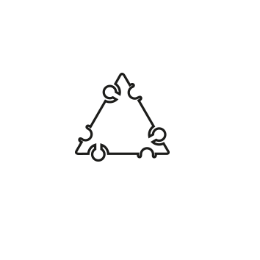 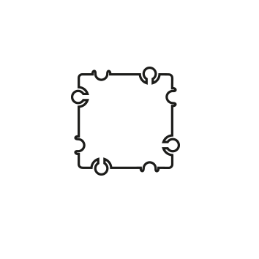 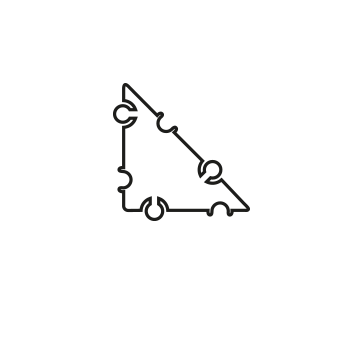 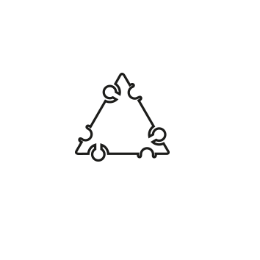 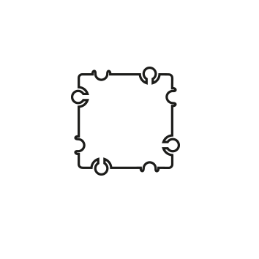 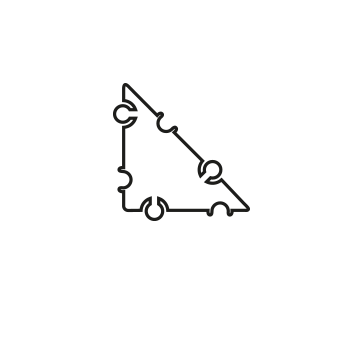 Название деталиКоличество деталейТреугольник равнобедренный 1 шт.Квадрат 4 шт.Треугольник прямоугольный 4 шт.